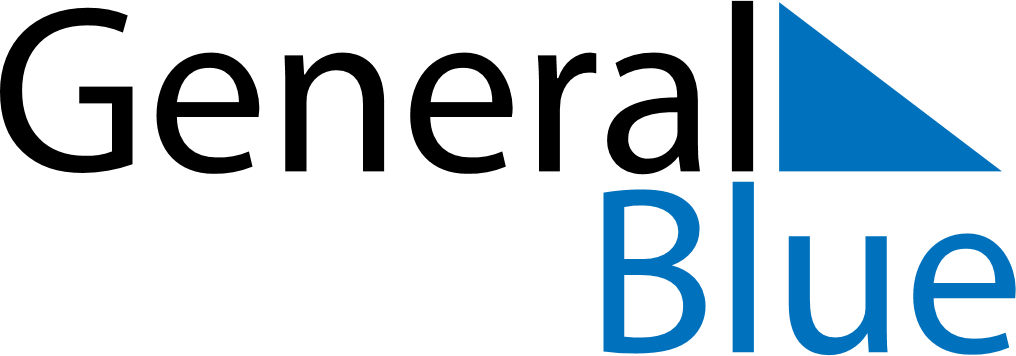 November 2027November 2027November 2027ColombiaColombiaSundayMondayTuesdayWednesdayThursdayFridaySaturday123456All Saints’ Day7891011121314151617181920Independence of Cartagena21222324252627282930